Unit 302: Supervise and monitor own sectionHandout 7: Problem solvingProblem solving can be addressed using the 4-step approach or a more in-depth approach using 7 steps:7 steps to solving problems:Identify the issue
- be clear about what the issue isUnderstand everyone's interests
- use active listening to establish a solution that satisfies everyoneList the possible solutions
- what options are there?Evaluate the options
- what are the pros and cons of each?Select an option
- is there a way to use a number of options?Document the agreement
- writing it down helps to think through all details and implicationsAgree contingencies, monitoring and evaluation
- conditions may change. 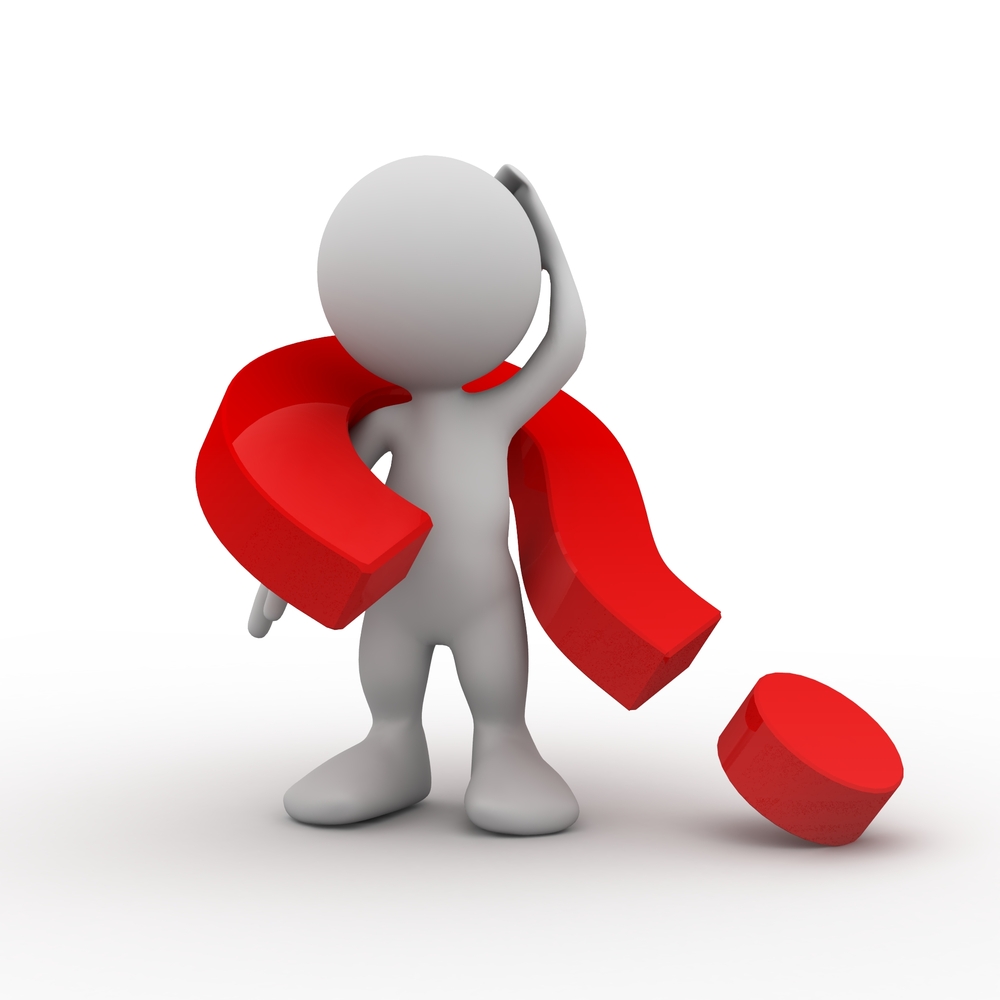 